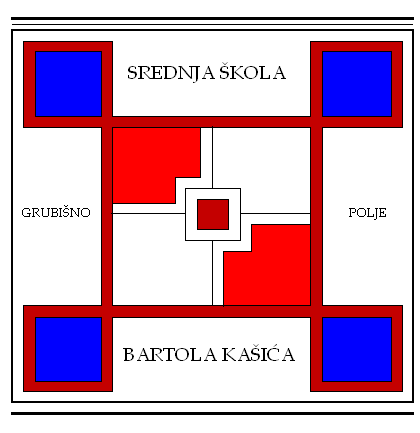 KLASA: 602-03/13-01/04URBROJ: 2127-024-13-16Grubišno Polje, 28. kolovoza 2013.  godineRAVNATELJPOZIVZA 21. SJEDNICU NASTAVNIČKOG VIJEĆApetak, 30. kolovoza 2013. godine u 9:00 sati DNEVNI RED:Verifikacija zapisnika sa 20. sjednice Nastavničkog vijeća; Predlagatelj: zapisničar: Melani Altr Andreis;Analiza uspjeha učenika nakon obrane Završnog rada i pomoćničkog ispita trogodišnjih strukovnih programa na jesenskom roku; Predlagatelj: Ivan Čegec;Utvrđivanje programa rada na prvi dan škole 2. rujna 2013.: Predlagatelji: ravnatelj, pedagog, nastavnici;Donošenje odluke o ustroju razrednih odjela školske godine 2013./14.; Predlagatelj: Jozo Matošević;Donošenje prijedloga o imenovanju razrednika školske godine 2013./14.; Predlagatelj: Jozo Matošević;Obavijest o zaduženjima nastavnika u školskoj godini 2013./14.; Predlagatelj: Jozo Matošević;Organizacija i provedba praktične nastave i stručne prakse u školskoj godini 2013./14.;; Predlagatelji: voditelji praktične nastave;Izvješće o provedbi 8. Kukuruzijade: Izvještava: Ivan Čegec;Razno;Ravnatelj:Jozo Matošević, prof.Dostaviti:1.      Oglasna ploča – zbornica;2.      Pismohrana;